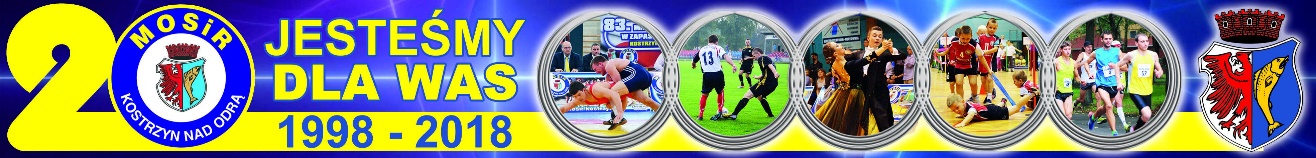                       LISTA   ZGŁOSZENIOWA  DO  UDZIAŁU           w  XVI Mistrzostwach Pracowników Zakładów Pracy            w halowej piłce nożnej o „Puchar  Dyrektora MOSiR”          ZESPÓŁ   …………………..…………………………Kierownik zespołu       ……………………………………………………………                                                                 (imię i nazwisko, telefon kontaktowy)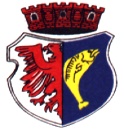 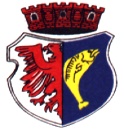   …………………………….                                             …………….…………….……......  (pieczęć zakładu/firmy)                                                (podpis  prezesa/dyrektora zakładu/firmy)Lp.Imię i nazwisko  Data urodzenia     (dzień, m-c, rok)   Numer       koszulki1.2.3.4.5.6.7.8.9.10.11.12.